Appendix C2a. Identified Risks Data Collection FormWIC Nutrition Assessment and Tailoring StudyObservation of Nutrition Services Components of WIC CertificationClinic Site ID: _______ Participant ID: _______ Staff ID: ______ Observer Initials:Date:  ____________________ (Month, Day, Year)Note to Observer: After the participant leaves her/their assessment, ask the WIC CPA the following questions, using the nutrition risk checklist provided on the following pages. Questions to ask the WIC CPA who conducted the assessment after the observationFor research purposes, can you tell us whether the participants you just served were new to the WIC program or have participated before in a prior pregnancy or for another infant or child? This is this participant’s first WIC enrollment This participant has previously been enrolled in WIC or has had an infant or child enrolled in WIC before.(If the visit included at least one child certification) Can you tell us the date of birth of the child (or children) who you conducted the nutrition assessment for at this visit?Child One    	 ____ / _____ / ______ Child Two	 ____ / _____ / ______Child Three	 ____ / _____ / ______This information is being collected to assist the Food and Nutrition Service in obtaining a comprehensive and detailed description of the WIC nutrition risk assessment process and the ways in which participant benefits are tailored to address the assessment results. This is a voluntary collection and FNS will use the information to improve the delivery and tailoring of WIC services and increase satisfaction of both staff and participants. This collection does request personally identifiable information under the Privacy Act of 1974. According to the Paperwork Reduction Act of 1995, an agency may not conduct or sponsor, and a person is not required to respond to, a collection of information unless it displays a valid OMB control number. The valid OMB control number for this information collection is 0584-0663. The time required to complete this information collection is estimated to average 5 minutes (0.08 hours) per response, including the time for reviewing instructions, searching existing data sources, gathering and maintaining the data needed, and completing and reviewing the collection of information. Send comments regarding this burden estimate or any other aspect of this collection of information, including suggestions for reducing this burden, to:  U.S. Department of Agriculture, Food and Nutrition Service, Office of Policy Support, 1320 Braddock Place, 5th Floor, Alexandria, VA 22314 ATTN:  PRA (0584-0663). Do not return the completed form to this address.Did you make any modifications to the standard food package prescription for this/these participant/s, based on the information you learned during the nutrition assessment? Yes   NoIf yes, what modifications did you make?Can you please tell me the names of all the nutrition risks you identified for this/these participant/s today? (Mark all that apply on the Nutrition Risks Checklist below.) Was this/Were any of the participant/s determined to be “high risk”?  Yes   No [If yes] Which of these risks made the participant “high risk”? (Mark all that apply on the Nutrition Risks Checklist below.)Of all the nutrition risks identified for this participant, which ones: 	A) Were automatically generated by the Management Information System?	B) Did you enter manually into the MIS?	C) Are not included in the MIS record for this participant (for whatever reason)?(On the Nutrition Risks Checklist below, mark A, B, or C for each risk identified)Was it addressed by a referral to an internal WIC staff member or to an external health or social service program or organization? (On the Nutrition Risks Checklist below, enter I (internal) and/or E (external) or N (neither) for each risk identified.)Was it addressed in nutrition education and counseling? (On the Nutrition Risks Checklist below, enter yes or no for each risk identified.)Nutrition Risks Checklist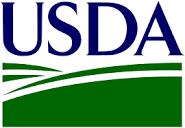 Risk Code Risk Criteria TitleNutrition Risks Identified During Assessment(Question 4)Identified Risk = High Risk?(Question 5)Automatically generated (A),  Manually entered (B), or Not Included in MIS (C) (Question 6)Risk Addressed by Internal (I) or External (E) Referral, or Neither (N) (Question 7)Risk Addressed by Education (Yes or No) (Question 8)AnthropometricAnthropometricAnthropometricAnthropometricAnthropometric101 Underweight (Women) 103 Underweight or At Risk of Becoming Underweight (Infants and Children) 111 Overweight (Women) 113 Obese (Children 2 to 5 years of Age) 114 Overweight or At Risk of Overweight (Infants and Children) 115 High Weight for Length (Infants and Children < 24 mths of Age) 121 Short Stature or At Risk of Short Stature (Infants and Children) 131 Low Maternal Weight Gain 132 Maternal Weight Loss During Pregnancy 133 High Maternal Weight Gain 134 Failure to Thrive 135 Slowed / Faltering Growth Pattern 141 Low Birth Weight and Very Low Birth Weight 142 Preterm or Early Term Delivery 151 Small for Gestational Age 152 Low Head Circumference 153 Large for Gestational Age Specify Anthropometric risk criteria not on list:Specify Anthropometric risk criteria not on list:Specify Anthropometric risk criteria not on list:Specify Anthropometric risk criteria not on list:Specify Anthropometric risk criteria not on list:BiochemicalBiochemicalBiochemicalBiochemicalBiochemical201 Low Hematocrit / Low Hemoglobin 211 Elevated Blood Lead Levels Specify Biochemical risk criteria not on list:Specify Biochemical risk criteria not on list:Specify Biochemical risk criteria not on list:Specify Biochemical risk criteria not on list:Specify Biochemical risk criteria not on list:Clinical/Health/MedicalClinical/Health/Medical301 Hyperemesis Gravidarum 302 Gestational Diabetes 303 History of Gestational Diabetes 304 History of Preeclampsia 311 History of Preterm or Early Term Delivery 312 History of Low Birth Weight 321 History of Spontaneous Abortion, Fetal or Neonatal Loss 331 Pregnancy at a Young Age 332 Closely Spaced Pregnancies 333 High Parity and Young Age 334 Lack of or Inadequate Prenatal Care 335 Multi-fetal Gestation 336 Fetal Growth Restriction 337 History of Birth of a Large for Gestational Age Infant 338 Pregnant Woman Currently Breastfeeding 339 History of Birth with Nutrition Related Congenital or Birth Defect 341 Nutrient Deficiency Diseases 342 Gastrointestinal Disorders 343 Diabetes Mellitus 344 Thyroid Disorders 345 Hypertension and Prehypertension 346 Renal Disease 347 Cancer 348 Central Nervous System Disorders 349 Genetic and Congenital disorders 351 Inborn Errors of Metabolism 352a Infectious Diseases—Acute 352b Infectious Diseases—Chronic 353 Food Allergies 354 Celiac Disease 355 Lactose Intolerance 356 Hypoglycemia 357 Drug Nutrient Interactions 358 Eating Disorders 359 Recent Major Surgery, Trauma, Burns 360 Other Medical Conditions 361 Depression 362 Developmental, Sensory or Motor Disabilities Interfering with the Ability to Eat 363 Pre-Diabetes 371 Maternal Smoking 372 Alcohol and Illegal Drug Use 381 Oral Health Conditions 382 Fetal Alcohol Syndrome 383 Neonatal Abstinence Syndrome Specify Clinical/Health/Medical risk criteria not on list:Specify Clinical/Health/Medical risk criteria not on list:Specify Clinical/Health/Medical risk criteria not on list:Specify Clinical/Health/Medical risk criteria not on list:Specify Clinical/Health/Medical risk criteria not on list:DietaryDietaryDietaryDietaryDietary401 Failure to Meet Dietary Guidelines for Americans 411 Inappropriate Nutrition Practices for Infants 425 Inappropriate Nutrition Practices for Children 427 Inappropriate Nutrition Practices for Woman 428 Dietary Risk Associated with Complementary Feeding Practices Specify Dietary risk criteria not on list:Specify Dietary risk criteria not on list:Specify Dietary risk criteria not on list:Specify Dietary risk criteria not on list:Specify Dietary risk criteria not on list:Other RisksOther RisksOther RisksOther RisksOther Risks501 Possibility of Regression 502 Transfer of Certification 503 Presumptive Eligibility for Pregnant Woman 601 Breastfeeding Mother of Infant at Nutritional Risk 602 Breastfeeding Complications or Potential Complications (Women) 603 Breastfeeding Complications or Potential Complications (Infants) 701 Infant Up to 6 Months Old of WIC Mother or of a Woman Who Would Have Been Eligible During Pregnancy 702 Breastfeeding Infant of Woman at Nutritional Risk 703 Infant Born of Woman with Mental Retardation or Alcohol or Drug Abuse During Most Recent Pregnancy 801 Homelessness 802 Migrancy 901 Recipient of Abuse 902 Woman or Infant/Child of Primary Caregiver with Limited Ability to Make Feeding Decisions and/or Prepare Food 903 Foster Care 904 Environmental Tobacco Smoke Exposure Specify Other Risks risk criteria not on list:Specify Other Risks risk criteria not on list:Specify Other Risks risk criteria not on list:Specify Other Risks risk criteria not on list:Specify Other Risks risk criteria not on list: